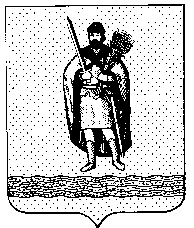 Муниципальное образование – ОКСКОЕ СЕЛЬСКОЕ ПОСЕЛЕНИЕ РязанскОГО муниципальнОГО районА Рязанской областиАДМИНИСТРАЦИЯ МУНИЦИПАЛЬНОГО ОБРАЗОВАНИЯ –ОКСКОЕ СЕЛЬСКОЕ ПОСЕЛЕНИЕ РЯЗАНСКОГО МУНИЦИПАЛЬНОГО РАЙОНА РЯЗАНСКОЙ ОБЛАСТИПОСТАНОВЛЕНИЕот «14» марта 2017 г.						            	 	   № 06Об утверждении цены и нормативов затрат, которые непосредственно связаны с выращиванием деревьев, кустарников (произрастающих на земельных участках, находящихся в муниципальной собственности), а также с уходом за ними до возраста уничтожения или поврежденияВ соответствии с пунктом 13 Методики исчисления размера вреда, причиненного лесам, в том числе лесным насаждениям, или не отнесенным к лесным насаждениям деревьям, кустарникам и лианам вследствие нарушения лесного законодательства, приложением №3 к Постановлению Правительства Российской Федерации от 08.05.2007  № 273 «Об исчислении размера вреда, причиненного лесам вследствие нарушения лесного законодательства», администрация муниципального образования – Окское сельское поселение Рязанского муниципального района Рязанской области П О С Т А Н О В Л Я Е Т:1. Утвердить цены и нормативы затрат, которые непосредственно связаны с выращиванием деревьев и кустарников,  а также с уходом за ними до возраста уничтоженных или поврежденных, которые произрастают на землях Окского сельского поселения,  находящихся в муниципальной собственности или собственность на которые не разграничена (Приложение № 1, 2 и 3).Норматив для исчисления установлен, исходя из экологической ценности категории земель произрастания: для деревьев в кубическом объёме дерева в метрах и диаметра ствола дерева на высоте 1,3 метра (для хвойных пород до 12 см и более, для лиственных пород до 16 см и более), для кустарников за каждый уничтоженный или повреждённый экземпляр.При исчислении объёма уничтоженных или повреждённых деревьев руководствоваться действующими методиками, применяемыми в лесном хозяйстве, и учитывать, что в соответствии с разделом «II. Такс для исчисления размера ущерба, причиненного не отнесенным к лесным насаждениям деревьям, кустарникам и лианам» Таксы для исчисления размера ущерба, причиненного лесным насаждениям или не отнесенным к лесным насаждениям деревьям, кустарникам и лианам вследствие нарушения лесного законодательства, заготовка древесины которых допускается, согласно приложению № 1 к Постановлению Правительства Российской Федерации от 08.05.2007 № 273 «Об исчислении размера вреда, причиненного лесам вследствие нарушения лесного законодательства» за уничтожение или повреждение деревьев, кустарников, не отнесенных к лесным насаждениям взыскивается 5-кратный размер затрат, связанных с выращиванием деревьев и кустарников до возраста уничтоженных или поврежденных дерева и кустарника - за каждые уничтоженные или поврежденные дерево и кустарник.Определить, что в указанных приложениях № 1, 2 и 3 категории земель распределены, согласно Земельному кодексу Российской Федерации, следующим образом:       -   земли 1 категории - земли особо охраняемых природных территорий, местного значения;      - земли II категории - земли особо охраняемых территорий (кроме ООПТ), земли    сельскохозяйственного    назначения,    занятые    лесными    насаждениями, предназначенными  для   обеспечения  защиты  земель  от  воздействия негативных (вредных) природных, антропогенных и техногенных явлений;     - земли   III категории -   земли иных категорий, предусмотренных Земельным кодексом    РФ,   кроме:     земель    особо    охраняемых    территорий,	земель сельскохозяйственного    назначения,  занятых лесными   насаждениями, предназначенными   для   обеспечения   защиты   земель от   воздействия   негативных (вредных)   природных,   антропогенных   и   техногенных   явлений,   лесных  земель, находящихся в муниципальной собственности.Перечень видов (пород) деревьев и кустарников, заготовка древесины которых не допускается, определяется в соответствии с частью 6 статьи 29 Лесного кодекса Российской Федерации.2. Опубликовать настоящее постановление в «Информационном вестнике муниципального образования – Окское сельское поселение» и на официальном Интернет-сайте администрации Окского сельского поселения.  3. Контроль за исполнением настоящего постановления оставляю за собой.4. Настоящее постановление вступает в силу с момента его опубликования.Глава администрации								А.В. ТрушинПриложение № 1 -деревья хвойных породПриложение № 1 -деревья хвойных породПриложение № 1 -деревья хвойных породПриложение № 1 -деревья хвойных породПриложение № 1 -деревья хвойных породПриложение № 1 -деревья хвойных породПриложение № 1 -деревья хвойных породпородаЦена (руб.) за кубометр деревьев хвойных пород с диаметром ствола 12 см и более, произрастающие на землях категорииЦена (руб.) за кубометр деревьев хвойных пород с диаметром ствола 12 см и более, произрастающие на землях категорииЦена (руб.) за кубометр деревьев хвойных пород с диаметром ствола 12 см и более, произрастающие на землях категорииЦена (руб.) за кубометр деревьев хвойных пород, не достигших диаметра ствола 12 см. произрастающие на землях категорииЦена (руб.) за кубометр деревьев хвойных пород, не достигших диаметра ствола 12 см. произрастающие на землях категорииЦена (руб.) за кубометр деревьев хвойных пород, не достигших диаметра ствола 12 см. произрастающие на землях категориипородаIII111IIIIIIдеревья, заготовка древесины которых не допускается1120096008000980084007000Сосна280024002000190016001400Лиственница220020001600150013001100Ель, пихта250021001800170015001200Приложение № 2 - деревья лиственных породПриложение № 2 - деревья лиственных породПриложение № 2 - деревья лиственных породПриложение № 2 - деревья лиственных породПриложение № 2 - деревья лиственных породПриложение № 2 - деревья лиственных породПриложение № 2 - деревья лиственных породпородаЦена (руб.) за кубометр деревьев лиственных пород с диаметром ствола 1 6 см и более, произрастающих на землях категорииЦена (руб.) за кубометр деревьев лиственных пород с диаметром ствола 1 6 см и более, произрастающих на землях категорииЦена (руб.) за кубометр деревьев лиственных пород с диаметром ствола 1 6 см и более, произрастающих на землях категорииЦена (руб.) за кубометр деревьев лиственных   пород, не достигших диаметра ствола 16 см, произрастающих на землях категорииЦена (руб.) за кубометр деревьев лиственных   пород, не достигших диаметра ствола 16 см, произрастающих на землях категорииЦена (руб.) за кубометр деревьев лиственных   пород, не достигших диаметра ствола 16 см, произрастающих на землях категориипородаIIIIIIIIIIIIдеревья, заготовка древесины которых не допускается1120096008000980084007000Дуб, ясень, клен830070005900580049004100Береза14001200980980840690Ольха черная, граб, ильм, липа800700600600500400Осина, ольха белая, тополь300250200200170140Иные200180150150130100Приложение № 3 - кустарникиПриложение № 3 - кустарникиПриложение № 3 - кустарникиПриложение № 3 - кустарникиЦена (руб.) за каждый куст хвойных и лиственных пород, произрастающих на землях категорииЦена (руб.) за каждый куст хвойных и лиственных пород, произрастающих на землях категорииЦена (руб.) за каждый куст хвойных и лиственных пород, произрастающих на землях категорииIIIIIIкустарники, заготовка древесины которых не допускается550500400иные400350300